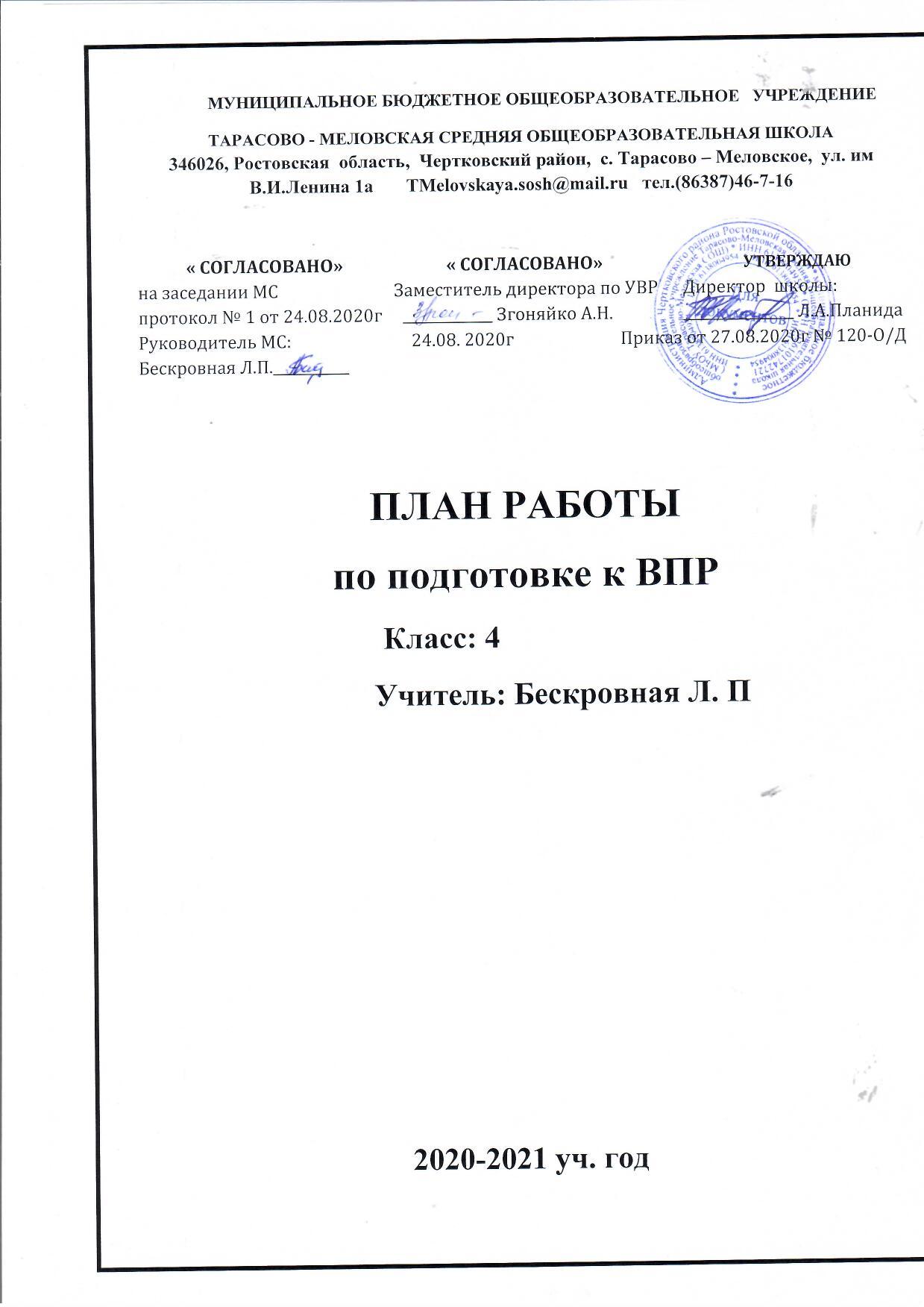 Цель:реализация в полном объеме ООП НОО, направленная на повышение качества начального образования на уровне образовательной организации и качественную подготовку выпускников к Всероссийским проверочным работам.Задачи:Контролирующая. Выявление состояния знаний и умений учащихся, уровня их умственного развития, изучение степени усвоения приемов познавательной деятельности, навыков рационального учебного труда. Сравнение планируемого результата с действительным, установление эффективности используемых методов, форм и средств обучения.Обучающая. Совершенствование знаний и умений, их обобщение и систематизация.Школьники учатся выделять главное, основное в изучаемом материале. Проверяемые знания и умения становятся более ясными и точными.Диагностическая. Получение информации об ошибках и пробелах в знаниях и умениях и порождающих их причинах. Результаты диагностических проверок помогают выбрать более интенсивную методику обучения, а также уточнить направление дальнейшего совершенствования методов и средств обучения.Прогностическая. Получение опережающей информации: достаточно ли сформированы конкретные знания, умения и навыки для усвоения следующей порции учебного материала. Результаты прогноза используют для создания модели дальнейшего поведения учащегося, допускающего сегодня ошибки данного типа или имеющего определенные пробелы в системе приёмов познавательной деятельности. Развивающая. Стимулирование познавательной активности учащихся. Развитие их речи, памяти, внимания, воображения, воли, мышления.Ориентирующая. Получение информации о степени достижения цели обучения отдельным учеником и классом в целом. Ориентирование учащихся в их затруднениях и достижениях. Вскрывая пробелы, ошибки и недочеты, указывать направления приложения сил по совершенствованию знаний и умений.Воспитывающая. Воспитание у учащихся ответственного отношения к учению, дисциплины,честности, настойчивости, привычки к регулярному труду, потребности в самоконтроле.Организацию работы по выявлению и устранению пробелов в знаниях подразделяю на этапы:-  выявление ошибок- фиксирование ошибок- анализ допущенных ошибок- планирование работы по устранению пробелов- устранение пробелов ЗУН-  меры профилактики.Предполагаемые результаты- психологическая и информационная готовность выпускников начальной школы к сдаче промежуточной аттестации в форме ВПР- увеличение количества выпускников, успешно сдавших промежуточную аттестацию в форме ВПР- повышение качества образования и воспитания школьников в целом;План мероприятий по подготовке и проведениюВсероссийских проверочных работ для обучающихся4 классаЧто нужно сделать для устранения пробелов в знаниях учащихся?-создать благоприятную атмосферу на уроке; -своевременно оказывать помощь на дополнительных занятиях и организовать работу консультантов;-разнообразить формы и методы учебной работы на уроках, чтобы преодолеть пассивность обучающихся и превратить их в активный субъект деятельности.- освободить детей от страха перед ошибками, создавая ситуацию свободного выбора и успеха; -ориентировать детей на ценности , которые охватывают важнейшие стороны деятельности: человек, семья, Отечество, труд, знания, культура, мир; -культивировать физическое развитие и здоровый образ жизни. План работы по подготовке к ВПР по математике в 4 классеПлан работы по подготовке к ВПР по русскому языку в 4 классе План работы по подготовке к ВПР по окружающему мируПредполагаемые результатыпсихологическая и информационная готовность выпускников начальной школы к сдаче промежуточной аттестации в форме ВПРувеличение количества выпускников, успешно сдавших промежуточную аттестацию в форме ВПРповышение качества образования и воспитания школьников в целом;повышение социального престижа школы.Направление№МероприятияСрокиответственныйИнформационная деятельность1Информирование выпускников об особенностях ВПР в 2020-2021 учебном году.Классный руководитель4 классаИнформационная деятельность2Составление рекомендаций для учащихся по подготовке к ВПР.ноябрьКлассный руководитель4 классаИнформационная деятельность3Организовать оперативное полномасштабное информирование родительской и педагогической общественности о целях, задачах, содержательных и организационных аспектах проведения ВПР 2021 года.декабрьЗаместитель директора по УРИнформационная деятельность4Разместить информацию о проведении ВПР 2021года на официальном сайте ОО в сети Интернет в разделе «Новости».ноябрьЗаместитель директора по УРАналитико-диагностическая деятельность1Проведение содержательного анализа результатов ВПР, проведенных в октябре 2020 года, с дальнейшим обсуждением итогов качественного анализа с педагогами начальных и 5-х классов и принятием необходимых корригирующих мер в плане подготовки к ВПР 2021года.сентябрьЗаместитель директора по УРна заседании МОАналитико-диагностическая деятельность2Проведение вводной диагностической работы по материалам ВПР для определения проблем учащихся в освоении тем.декабрьКлассный руководитель4 классаАналитико-диагностическая деятельность3Систематизирование затруднения и пробелы в знаниях учащихся.В течение годаКлассный руководитель4 классаАналитико-диагностическая деятельность4Составление плана отработки пробелов в знаниях учащихся учителем 4 классаВ течение годаКлассный руководитель4 классаАналитико-диагностическая деятельность5Подготовительная работа учащихся начальных классов по русскому языку , математике и окружающему миру.В течение годаКлассный руководитель4 классаАналитико-диагностическая деятельность6Проведение ВПР:русский язык (часть 1 – диктант)русский язык (часть 2)математикаокружающий мирапрельЗаместитель директора по УРАналитико-диагностическая деятельность7Мониторинг качества подготовки первой ступени образования. Рабочее совещание по ВПРмайЗаместитель директора по УРна заседании МОАналитико-диагностическая деятельность8Разработать план коррекции по итогам анализа результатов с включением, в т.ч., мероприятий по коррекции рабочих программ, повышению профессиональной компетентности педагогов.майКлассный руководитель4 классаАналитико-диагностическая деятельность9Проведение анализа результатов ВПРавгустЗаместитель директора по УРна заседании МОУчебная и консультационная деятельность1Проведение дополнительных занятий для учащихся.В течение годаКлассный руководитель4 классаУчебная и консультационная деятельность2Проведение дополнительных занятий для слабоуспевающих учащихся.В течение годаКлассный руководитель4 классаУчебная и консультационная деятельность3Проведение индивидуальных консультаций для родителей учащихся.В течение годаКлассный руководитель4 классаУчебная и консультационная деятельность4 Регулярно информировать родителей учащихся о готовности детей к ВПР. В течение годаКлассный руководитель4 класса№ТемаСрок1234Таблица умножения.Умножение и деление в пределах 100Письменные приёмы умножения и деленияРешение задачВыполнение образцов заданий ВПР. Задачи на логикусентябрь1234Геометрический материалПисьменные приёмы умножения и деленияЗадачи с именованными числамиНахождение значения выраженияВыполнение образцов заданий ВПР. Задачи на логикуоктябрь1234Текстовые задачиУмножение и деление в пределах 1000Письменные приёмы умножения и деленияПространственное воображениеВыполнение образцов заданий ВПР. Задачи на логикуноябрь1234Порядок действий в выражениях.Нумерация чисел.Действия с именованными числами.Решение задач.Пробная ВПРдекабрь1234Решение уравнений.Умножение и деление многозначных чисел.Решение задач.Порядок действийВыполнение образцов заданий ВПР. Умножение и деление столбикомянварь1234Задачи повышенного уровняСложение и вычитание, умножение и деление столбиком.Задачи на времяГеометрический материал.Выполнение образцов заданий ВПР.февральВыполнение демоверсий ВПР.мартВПРапрельОсновное направлениеТемаСрокОднородные члены предложения1. Предложение. Текст.2.  Определение однородных членов предложения..3.Правописание безударных гласных в корне слова.4. Синтаксический разбор предложений с однородными членами предложения.5.Выполнение образцов заданий ВПР.сентябрьДеление текста на смысловые части, составление плана текста1.Работа с текстом. Деление на части. План текста.2.Составление и написание небольших текстов по заданной теме.3..Правописание слов с парными звонкими и глухими согласными в корне и на конце слова.4.. Правописание безударных гласных в корне слова.Выполнение образцов заданий ВПР.октябрьСинонимы и антонимы1.Синонимы и антонимы.2. Правописание слов с парными звонкими и глухими согласными в корне и на конце слова.3.. Правописание безударных гласных в корне слова.4.. Имя существительное.ноябрьМорфемика.Орфография1.Правописание слов с парными звонкими и глухими согласными в корне и на конце слова.2.. Правописание безударных гласных в корне слова. 3.Разбор слова по составу.Выполнение образцов заданий ВПР.Пробная ВПР.декабрьМорфология .Орфография1. Правописание слов с парными звонкими и глухими согласными в корне и на конце слова.2.Имя существительное. Морфологический разбор существительного.Выполнение демоверсий ВПР.январьЛексика.Культура речи.1. Имя прилагательное.2.ГлаголВыполнение демоверсий ВПР.февральМорфология1.Местоимение.2.Глагол.3.Служебные части речи.Выполнение демоверсий ВПР.мартВПР.апрель№ТемаСрок1
 Определение предмета по фотографии. Использование этого предмета человеком.сентябрь2Профессии людей. Определение представителя профессии по фотографии. Необходимые качества характера людям этой профессии.сентябрь3Умение осознанно и произвольно строить речевое высказывание.сентябрь4Определение по рисунку объектов, созданных природойоктябрь5Смена дня и ночи на Земле.октябрь6Работа с таблицами.октябрь7Решение задач экологического направления.ноябрь8Определение плана действий. Восстановление последовательности действий.ноябрь9Работа с картой.ноябрь10Определение животных по рисунку. Территория обитания животных.декабрь11Сравнение объектов живой и неживой природы. Их сходство и различие.декабрь12Сочинение по теме (7-8 предложений). Соблюдение норм речи. Пробная ВПРянварь13Заполнение таблиц по исходным данным.январь14Подбор соответствующей позиции начала и продолжения фразы.февраль15Строение человека. Внутренние и внешние органы человека. Определение местоположения их по схемефевраль16Вредные привычки.март17Деление предметов на группымарт18Знаки. Определение знака и правила к нему.март19Выполнение демоверсий ВПРапрель20ВПР.апрель